Aushang Nr. 8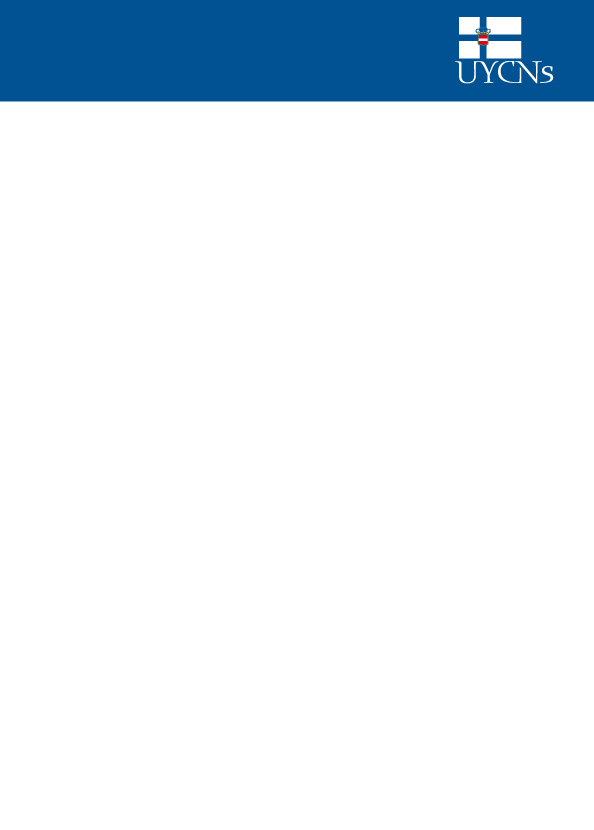 Internationale Schwerpunktregatta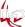 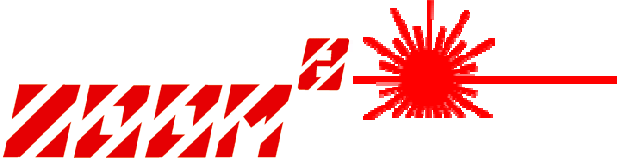 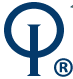 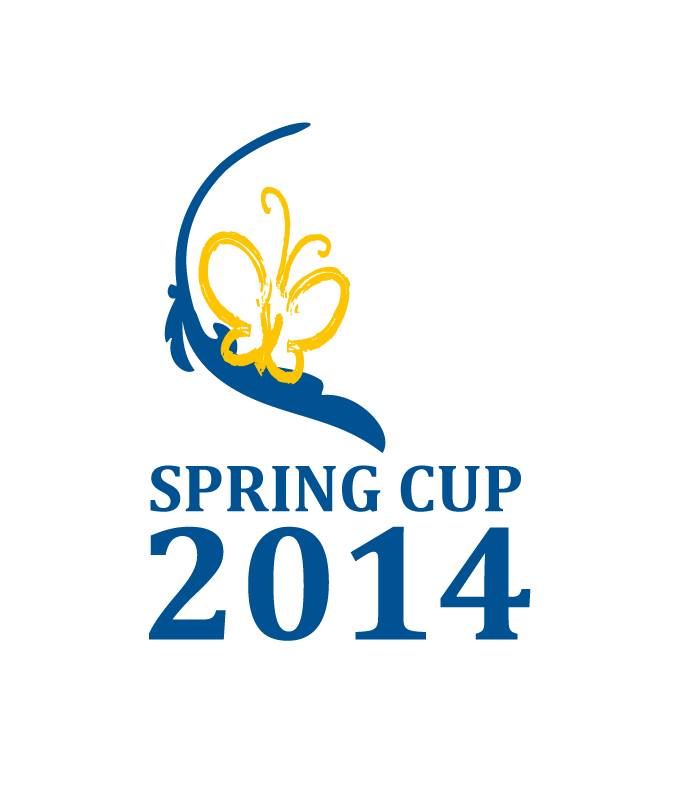 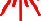 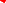 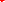 undLandesmeisterschaft des BurgenlandesKlassen: 420er, Laser Radial, LaserOeSV EDV Nummern 5484, 5488, 5487EuropacupundLandesmeisterschaft des BurgenlandesKlasse: Zoom8OeSV EDV Nummer 5489Datum und Uhrzeit:  09.06.2014, 16:00Verfasser: Dominic MARSANOAushang 8Siegerehrung im Clubhaus 17:00 UhrUnion Yacht Club Neusiedlersee | Postfach 209 | 1011 Wien | www.uycns.at